Newspapers Push For Power To Fight Big TechMembers of the News Media Alliance -- an organization of newspaper and online news publishers -- are pushing lawmakers to approve the proposed Journalism Competition and Preservation Act, which would give them a four-year exemption from antitrust guidelines and allow them to negotiate collectively with online platforms like Facebook and Google. The proposal comes as pressure for the government to address antitrust issues surrounding large tech companies rises.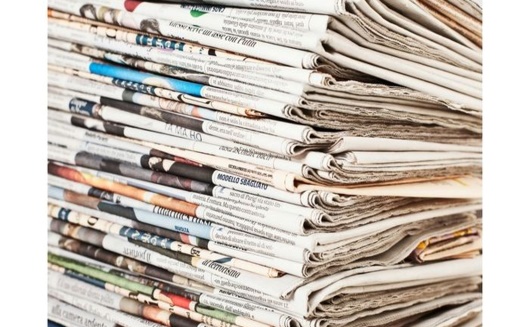 CNN 6/9/19https://www.cnn.com/2019/06/09/media/house-of-representatives-big-tech-hearings/index.htmlImage credit:https://www.gannett-cdn.com/-mm-/b681be3e8913d414450fc294b333a14c7055aeee/c=0-2-700-397/local/-/media/2017/08/01/Brevard/Brevard/636371817057307370-newspaper.jpg?width=3200&height=1680&fit=crop